Açıklamalar:* Koyu renkli yazılan sınıf etkinlikleri uzmanlık gerektirdiğinden okul psikolojik danışmanı tarafından uygulanmalıdır.*Her okul bu çerçeve planı kendi okulunun ihtiyaçları doğrultusunda düzenleyerek kendi çalışma planlarını uygulayacaktır. Her okul istediği ekleme ve çıkarmalarla kendi okulunun rehberlik hizmetleri planını oluşturacaktır.*Çerçeve Planla ilgili konularda İpekyolu RAM PDR Bölümünden bilgi alınabilir.*Not: Etkinlikler hazırlanırken “Okul Öncesi Eğitim Rehberlik Programı’nın (2012)” sayfa 13 – 31’deki açıklamalardan yararlanılması uygun olacaktır. 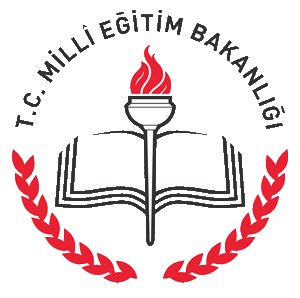 T.C.
İPEKYOLU KAYMAKAMLIĞI
İlçe Milli Eğitim Müdürlüğü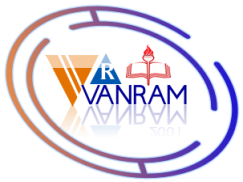 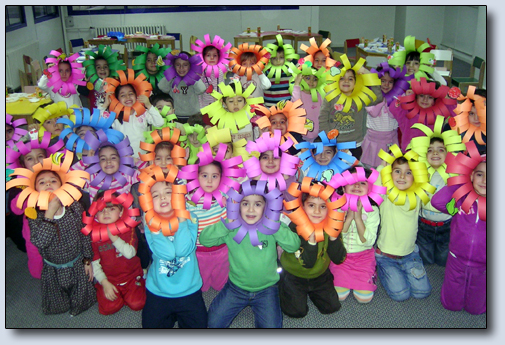 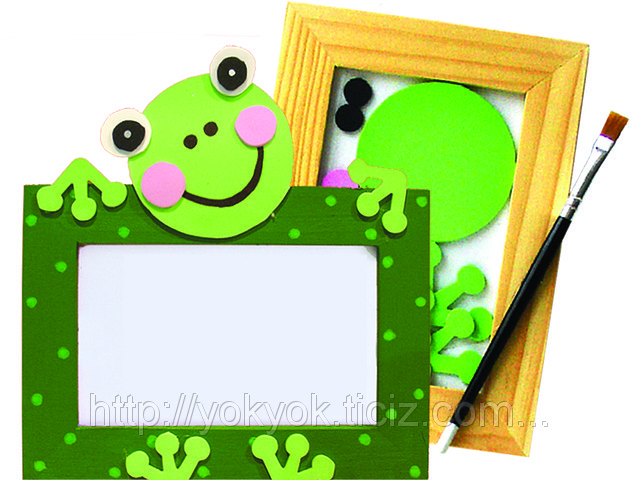 T.C.İPEKYOLU KAYMAKAMLIĞIİlçe Milli Eğitim MüdürlüğüVan/İpekyolu Rehberlik ve Araştırma Merkezi2015-2016 Eğitim-Öğretim Yılı Okul Öncesi EğitimRehberlik ve Psikolojik Danışmanlık HizmetleriYıllık Çerçeve Planı1. Bu program Van/İpekyolu Rehberlik Araştırma Merkezi Müdürlüğü tarafından hazırlanan örnek bir programdır. Her Okul kendi seviye ve öğrenci ihtiyaç, öncelikleri doğrultusunda çerçeve programda yer alan kazanımların dışındaki faaliyetleri değiştirilebilir ve plana ekleme yapabilir.2. Çerçeve program, okuldaki tüm rehberlik çalışmalarını kapsamaktadır. Programda "Sınıf" sütununun altındaki bölüm "Sınıf Rehberlik Programı"dır. Bu bölümde belirtilen kazanımlar sınıf rehber öğretmeni tarafından, etkinlikler şeklinde işlenecektir. Ancak bu bölümde koyu renkle yazılan ve (RÖ)  ifadesi bulunun bölümler okul rehber öğretmeni tarafından uygulanacaktır. Okul rehber öğretmeni yoksa belirtilen etkinlikler Sınıf Rehber Öğretmenleri tarafından uygulanmayacaktır.  Ancak Alternatif olarak bir alt etkinlikler uygulanabilir.    3. Rehberlik programında öğrencilerde geliştirilmesi hedeflenen 7 yeterlilik alanı bulunmaktadır.  Yeterlilik Alanları:  1-Okula ve çevreye uyum 2-Eğitsel başarı 3-Kendini kabul 4-Kişilerarası ilişkiler 5-Aile ve toplum 6-Güvenli ve sağlıklı hayat 7- Eğitsel ve mesleki gelişim'dir.  4. Çerçeve programda belirtilen kazanımlar değiştirilemez. Sınıf rehberlik programı uygulanırken oluşan gerekçeler nedeniyle kazanımlara yönelik etkinliklerin yeri değiştirilebilir. Değişikliğin zorunlu olduğu durumlarda bu değişiklik, rehber öğretmen, rehber öğretmen yoksa RAM'dan görevlendirilen Rehber öğretmen tarafından yapılacaktır.5. Okul tarafından hazırlanan Yıllık Çerçeve Programı, Okul Psikolojik Danışma ve Rehberlik Hizmetleri Çerçeve Programı olduğu için Sınıf Rehber Öğretmenleri ayrıca Yıllık Sınıf Rehberlik Planı hazırlayacaklardır.6. Rehberlik programı her sınıf düzeyi için 15+3 ders saati olarak düzenlenmiştir. 15 saati kazanımlar için ,3 saati ise rehberlik ve psikolojik danışma hizmetlerine yönelik test, ölçek, envanter uygulamaları, meslek gezileri, seminer vb. için kullanılacaktır.7.  Talim ve Terbiye Kurulu'nun 25/06/2012 tarih ve 69 sayılı kararı ile Özel Eğitim ve Rehberlik Hizmetleri Genel Müdürlüğü'nün 07/09/2012 tarih ve 3617 sayılı yazısı doğrultusunda 2014-2015 Eğitim Öğretim Yılında İlköğretim ve Orta öğretim Rehberlik Programı ilkokul 4. ve ortaokul 8. sınıflarda uygulanmaya devam edilecektir. Diğer sınıflarda ise rehberlik hizmetleri ve uygulamaları ders saatlerine bağlı olmaksızın yürütülecektir.T.C.
İPEKYOLU KAYMAKAMLIĞI
İpekyolu Rehberlik ve Araştırma Merkezi Müdürlüğü2015-2016 Eğitim-Öğretim Yılı Okul Öncesi Eğitim
Rehberlik ve Psikolojik Danışmanlık Hizmetleri Yıllık Çerçeve PlanıT.C.
İPEKYOLU KAYMAKAMLIĞI
İpekyolu Rehberlik ve Araştırma Merkezi Müdürlüğü2015-2016 Eğitim-Öğretim Yılı Okul Öncesi Eğitim
Rehberlik ve Psikolojik Danışmanlık Hizmetleri Yıllık Çerçeve PlanıT.C.
İPEKYOLU KAYMAKAMLIĞI
İpekyolu Rehberlik ve Araştırma Merkezi Müdürlüğü2015-2016 Eğitim-Öğretim Yılı Okul Öncesi Eğitim
Rehberlik ve Psikolojik Danışmanlık Hizmetleri Yıllık Çerçeve PlanıT.C.
İPEKYOLU KAYMAKAMLIĞI
İpekyolu Rehberlik ve Araştırma Merkezi Müdürlüğü2015-2016 Eğitim-Öğretim Yılı Okul Öncesi Eğitim
Rehberlik ve Psikolojik Danışmanlık Hizmetleri Yıllık Çerçeve PlanıT.C.
İPEKYOLU KAYMAKAMLIĞI
İpekyolu Rehberlik ve Araştırma Merkezi Müdürlüğü2015-2016 Eğitim-Öğretim Yılı Okul Öncesi Eğitim
Rehberlik ve Psikolojik Danışmanlık Hizmetleri Yıllık Çerçeve PlanıT.C.
İPEKYOLU KAYMAKAMLIĞI
İpekyolu Rehberlik ve Araştırma Merkezi Müdürlüğü2015-2016 Eğitim-Öğretim Yılı Okul Öncesi Eğitim
Rehberlik ve Psikolojik Danışmanlık Hizmetleri Yıllık Çerçeve PlanıT.C.
İPEKYOLU KAYMAKAMLIĞI
İpekyolu Rehberlik ve Araştırma Merkezi Müdürlüğü2015-2016 Eğitim-Öğretim Yılı Okul Öncesi Eğitim
Rehberlik ve Psikolojik Danışmanlık Hizmetleri Yıllık Çerçeve PlanıT.C.
İPEKYOLU KAYMAKAMLIĞI
İpekyolu Rehberlik ve Araştırma Merkezi Müdürlüğü2015-2016 Eğitim-Öğretim Yılı Okul Öncesi Eğitim
Rehberlik ve Psikolojik Danışmanlık Hizmetleri Yıllık Çerçeve PlanıT.C.
İPEKYOLU KAYMAKAMLIĞI
İpekyolu Rehberlik ve Araştırma Merkezi Müdürlüğü2015-2016 Eğitim-Öğretim Yılı Okul Öncesi Eğitim
Rehberlik ve Psikolojik Danışmanlık Hizmetleri Yıllık Çerçeve PlanıT.C.
İPEKYOLU KAYMAKAMLIĞI
İpekyolu Rehberlik ve Araştırma Merkezi Müdürlüğü2015-2016 Eğitim-Öğretim Yılı Okul Öncesi Eğitim
Rehberlik ve Psikolojik Danışmanlık Hizmetleri Yıllık Çerçeve PlanıHAFTAGRUP REHBERLİĞİGRUP REHBERLİĞİGRUP REHBERLİĞİGRUP REHBERLİĞİGRUP REHBERLİĞİBİREYSEL PLANLAMAMÜDAHALE HİZMETLERİÇocuk-Aile/VeliPROGRAM GELİŞTİRME, ARAŞTIRMA, MÜŞAVİRLİK VE PROFESYONEL GELİŞİMDİĞERHAFTASINIF SINIF SINIF SINIF OKULBİREYSEL PLANLAMAMÜDAHALE HİZMETLERİÇocuk-Aile/VeliPROGRAM GELİŞTİRME, ARAŞTIRMA, MÜŞAVİRLİK VE PROFESYONEL GELİŞİMDİĞERHAFTAYAŞ GRUBU (Aylar)YETERLİK ALANIPDR KAZANIM NUMARASI ve KAZANIMPDR KAZANIM NUMARASI ve KAZANIMOKULBİREYSEL PLANLAMAMÜDAHALE HİZMETLERİÇocuk-Aile/VeliPROGRAM GELİŞTİRME, ARAŞTIRMA, MÜŞAVİRLİK VE PROFESYONEL GELİŞİMDİĞER1.HAFTA
 (1-4 Eylül)HAZIRLIK ÇALIŞMALARI  HAZIRLIK ÇALIŞMALARI  HAZIRLIK ÇALIŞMALARI  HAZIRLIK ÇALIŞMALARI  HAZIRLIK ÇALIŞMALARI  HAZIRLIK ÇALIŞMALARI  HAZIRLIK ÇALIŞMALARI  HAZIRLIK ÇALIŞMALARI  HAZIRLIK ÇALIŞMALARI  2.HAFTA
(7-11 Eylül)HAZIRLIK ÇALIŞMALARI  HAZIRLIK ÇALIŞMALARI  HAZIRLIK ÇALIŞMALARI  HAZIRLIK ÇALIŞMALARI  HAZIRLIK ÇALIŞMALARI  HAZIRLIK ÇALIŞMALARI  HAZIRLIK ÇALIŞMALARI  HAZIRLIK ÇALIŞMALARI  HAZIRLIK ÇALIŞMALARI  3.HAFTA 
(14-18 Eylül)HAZIRLIK ÇALIŞMALARI  HAZIRLIK ÇALIŞMALARI  HAZIRLIK ÇALIŞMALARI  HAZIRLIK ÇALIŞMALARI  HAZIRLIK ÇALIŞMALARI  HAZIRLIK ÇALIŞMALARI  HAZIRLIK ÇALIŞMALARI  HAZIRLIK ÇALIŞMALARI  HAZIRLIK ÇALIŞMALARI  4.HAFTA
(21-25 Eylül)KURBAN BAYRAMI KURBAN BAYRAMI KURBAN BAYRAMI KURBAN BAYRAMI KURBAN BAYRAMI KURBAN BAYRAMI KURBAN BAYRAMI KURBAN BAYRAMI KURBAN BAYRAMI 4.HAFTA
(28 Eylül)48 - 66 AyOkula ve Çevreye UyumOkula ve Çevreye Uyum2: Okulunun semtini, adını, sınıfının ismini söyler. Okula yeni gelen öğrencilere yönelik oryantasyon çalışmaları Rehberlik dosyalarının oluşturulması ve/veya güncellenmesiÖğrencilere okulun, personelin, çevrenin işlevleri hakkında bilgi verilmesi                       *Velilere yönelik öğrencilerin gelişim dönemi özellikleri, okula uyum ve oryantasyon konularında veli semineri veya bilgilendirme broşürleri ile anne-babalara destek sağlanmasıOkula başlarken uyum sorunu ve okul korkusu yaşayan öğrencilere oryantasyon hizmeti verilmesi Okul Rehberlik ve Psikolojik Danışma Hizmetlerin Yürütme Komisyonunun toplanması İlköğretim Haftası*Rehberlik Panosu Hazırlanması4.HAFTA
(28 Eylül)48 - 66 AyOkula ve Çevreye UyumOkula ve Çevreye Uyum4: Öğretmeninin dışındaki okul çalışanlarını tanır. Okula yeni gelen öğrencilere yönelik oryantasyon çalışmaları Rehberlik dosyalarının oluşturulması ve/veya güncellenmesiÖğrencilere okulun, personelin, çevrenin işlevleri hakkında bilgi verilmesi                       *Velilere yönelik öğrencilerin gelişim dönemi özellikleri, okula uyum ve oryantasyon konularında veli semineri veya bilgilendirme broşürleri ile anne-babalara destek sağlanmasıOkula başlarken uyum sorunu ve okul korkusu yaşayan öğrencilere oryantasyon hizmeti verilmesi Okul Rehberlik ve Psikolojik Danışma Hizmetlerin Yürütme Komisyonunun toplanması İlköğretim Haftası*Rehberlik Panosu Hazırlanması4.HAFTA
(28 Eylül)48 - 66 AyKendini KabulKendini Kabul24: Kendini tanıtan özellikleri söyler. Okula yeni gelen öğrencilere yönelik oryantasyon çalışmaları Rehberlik dosyalarının oluşturulması ve/veya güncellenmesiÖğrencilere okulun, personelin, çevrenin işlevleri hakkında bilgi verilmesi                       *Velilere yönelik öğrencilerin gelişim dönemi özellikleri, okula uyum ve oryantasyon konularında veli semineri veya bilgilendirme broşürleri ile anne-babalara destek sağlanmasıOkula başlarken uyum sorunu ve okul korkusu yaşayan öğrencilere oryantasyon hizmeti verilmesi Okul Rehberlik ve Psikolojik Danışma Hizmetlerin Yürütme Komisyonunun toplanması İlköğretim Haftası*Rehberlik Panosu HazırlanmasıHAFTAGRUP REHBERLİĞİGRUP REHBERLİĞİGRUP REHBERLİĞİGRUP REHBERLİĞİBİREYSEL PLANLAMAMÜDAHALE HİZMETLERİÇocuk-Aile/VeliPROGRAM GELİŞTİRME, ARAŞTIRMA, MÜŞAVİRLİK VE PROFESYONEL GELİŞİMDİĞERHAFTASINIF SINIF SINIF OKULBİREYSEL PLANLAMAMÜDAHALE HİZMETLERİÇocuk-Aile/VeliPROGRAM GELİŞTİRME, ARAŞTIRMA, MÜŞAVİRLİK VE PROFESYONEL GELİŞİMDİĞERHAFTAYAŞ GRUBU (Aylar)YETERLİK ALANIPDR KAZANIM NUMARASI ve KAZANIMOKULBİREYSEL PLANLAMAMÜDAHALE HİZMETLERİÇocuk-Aile/VeliPROGRAM GELİŞTİRME, ARAŞTIRMA, MÜŞAVİRLİK VE PROFESYONEL GELİŞİMDİĞER1.HAFTA 
(5-9 Ekim)48 - 66 AyOkula ve Çevreye Uyum3: Okula geliş gidiş yolunda gördüklerini söyler.*Okula yeni başlayan öğrencilerin oryantasyonunu kolaylaştırmak için öğrenci ve velilere yönelik etkinliklerinin düzenlenmesi*Uyum sorunu yaşayan öğrencilerle bireysel olarak ilgilenilmesi, destekleyici yaklaşımların uygulanmasıOkula yeni kayıt yaptıran her öğrenciye gelişim dosyası oluşturularak öğrenciye ait bütün bilgilerin burada toplanması.Oyun odasında çocukların en az bir ay düzenli olarak gözlenerek, gözlem sonucunda farklı tespitlerin dosyaya eklenmesi.1.HAFTA 
(5-9 Ekim)48 - 66 AyOkula ve Çevreye Uyum8: Kuralların neden var olduğunu söyler.*Okula yeni başlayan öğrencilerin oryantasyonunu kolaylaştırmak için öğrenci ve velilere yönelik etkinliklerinin düzenlenmesi*Uyum sorunu yaşayan öğrencilerle bireysel olarak ilgilenilmesi, destekleyici yaklaşımların uygulanmasıOkula yeni kayıt yaptıran her öğrenciye gelişim dosyası oluşturularak öğrenciye ait bütün bilgilerin burada toplanması.Oyun odasında çocukların en az bir ay düzenli olarak gözlenerek, gözlem sonucunda farklı tespitlerin dosyaya eklenmesi.2. HAFTA
(12-16 Ekim)48 - 66 AyEğitsel Gelişim13: Öğretmenin sözel / görsel yönergelerine uyar.Okul kurallarıyla ilgili uygulama çalışmalarına başlanmasıOkul fobisi yaşayan öğrenciler ile gerekli tedbirlerin alınarak bu öğrencilerin aileleri ile irtibata geçilmesi*Herhangi bir konuda yoğun ihtiyaç gösteren ya da sorun yaşayan veya sorun yaşaması muhtemel risk gruplarındaki öğrencileri ilgili kurumlara yönlendirme ve gerekli çalışmaların yürütülmesiOkula yeni kayıt yaptıran her öğrenciye gelişim dosyası oluşturularak öğrenciye ait bütün bilgilerin burada toplanması.Oyun odasında çocukların en az bir ay düzenli olarak gözlenerek, gözlem sonucunda farklı tespitlerin dosyaya eklenmesi. *Rehberlik Panosu Hazırlanması   2. HAFTA
(12-16 Ekim)48 - 66 AyAile ve Toplum59: Aile içinde kuralların önemini ifade eder.Okul kurallarıyla ilgili uygulama çalışmalarına başlanmasıOkul fobisi yaşayan öğrenciler ile gerekli tedbirlerin alınarak bu öğrencilerin aileleri ile irtibata geçilmesi*Herhangi bir konuda yoğun ihtiyaç gösteren ya da sorun yaşayan veya sorun yaşaması muhtemel risk gruplarındaki öğrencileri ilgili kurumlara yönlendirme ve gerekli çalışmaların yürütülmesiOkula yeni kayıt yaptıran her öğrenciye gelişim dosyası oluşturularak öğrenciye ait bütün bilgilerin burada toplanması.Oyun odasında çocukların en az bir ay düzenli olarak gözlenerek, gözlem sonucunda farklı tespitlerin dosyaya eklenmesi. *Rehberlik Panosu Hazırlanması   3.HAFTA(19-23 Ekim)48 - 66 AyOkula ve Çevreye Uyum10: Sınıf kurallarına uyar.* Snellen Göz Tarama Testinin uygulanması ve değerlendirilmesiÖzel Eğitime ihtiyaç duyan öğrencilerin tespit edilmesi ve incelenmasi için RAM a gönderilmesi.Psikolojik danışman tarafından öğretmenlere, usta öğretici ve bakıcılara, öğrencilerin psikolojik, sosyal, duygusal, zihinsel özellikleri ve gelişim ihtiyaçları hakkında bilgi verilerek, öğrencilerin zihinsel, duygusal, sosyal gelişimini olumsuz yönde etkileyecek faktörlerin belirtilmesi.3.HAFTA(19-23 Ekim)48 - 66 AyEğitsel Gelişim12: Yönergeleri takip etmenin nedenlerini açıklar.* Snellen Göz Tarama Testinin uygulanması ve değerlendirilmesiÖzel Eğitime ihtiyaç duyan öğrencilerin tespit edilmesi ve incelenmasi için RAM a gönderilmesi.Psikolojik danışman tarafından öğretmenlere, usta öğretici ve bakıcılara, öğrencilerin psikolojik, sosyal, duygusal, zihinsel özellikleri ve gelişim ihtiyaçları hakkında bilgi verilerek, öğrencilerin zihinsel, duygusal, sosyal gelişimini olumsuz yönde etkileyecek faktörlerin belirtilmesi.4.HAFTA
(26-30 Ekim)48 - 66 AyOkula ve Çevreye Uyum9: Grup oyunlarının kurallarına uygun davranır.* Öğrencilere uygulanan Snellen göz taraması sonuçlarının öğretmenleri ve velilerle paylaşılması   Rehberlik ve Psikolojik Danışma Servisini tanıtıcı öğrencilere ve velilere yönelik toplantıların düzenlenmesi, broşürlerin hazırlanmasıPsikolojik danışman tarafından öğretmenlere, usta öğretici ve bakıcılara, öğrencilerin psikolojik, sosyal, duygusal, zihinsel özellikleri ve gelişim ihtiyaçları hakkında bilgi verilerek, öğrencilerin zihinsel, duygusal, sosyal gelişimini olumsuz yönde etkileyecek faktörlerin belirtilmesi.29 Ekim Cumhuriyet BayramıKızılay Haftası kutlamaları sebebiyle yardımlaşma ve dayanışmanın öneminin üzerinde durulması. 4.HAFTA
(26-30 Ekim)48 - 66 AyKişiler Arası İlişkiler40: Akranları ile oyun oynamanın önemini açıklar.* Öğrencilere uygulanan Snellen göz taraması sonuçlarının öğretmenleri ve velilerle paylaşılması   Rehberlik ve Psikolojik Danışma Servisini tanıtıcı öğrencilere ve velilere yönelik toplantıların düzenlenmesi, broşürlerin hazırlanmasıPsikolojik danışman tarafından öğretmenlere, usta öğretici ve bakıcılara, öğrencilerin psikolojik, sosyal, duygusal, zihinsel özellikleri ve gelişim ihtiyaçları hakkında bilgi verilerek, öğrencilerin zihinsel, duygusal, sosyal gelişimini olumsuz yönde etkileyecek faktörlerin belirtilmesi.29 Ekim Cumhuriyet BayramıKızılay Haftası kutlamaları sebebiyle yardımlaşma ve dayanışmanın öneminin üzerinde durulması. 4.HAFTA
(26-30 Ekim)48 - 66 AyOkula ve Çevreye Uyum6: Sınıfın bir üyesi olduğunu fark eder.* Öğrencilere uygulanan Snellen göz taraması sonuçlarının öğretmenleri ve velilerle paylaşılması   Rehberlik ve Psikolojik Danışma Servisini tanıtıcı öğrencilere ve velilere yönelik toplantıların düzenlenmesi, broşürlerin hazırlanmasıPsikolojik danışman tarafından öğretmenlere, usta öğretici ve bakıcılara, öğrencilerin psikolojik, sosyal, duygusal, zihinsel özellikleri ve gelişim ihtiyaçları hakkında bilgi verilerek, öğrencilerin zihinsel, duygusal, sosyal gelişimini olumsuz yönde etkileyecek faktörlerin belirtilmesi.29 Ekim Cumhuriyet BayramıKızılay Haftası kutlamaları sebebiyle yardımlaşma ve dayanışmanın öneminin üzerinde durulması. HAFTAGRUP REHBERLİĞİGRUP REHBERLİĞİGRUP REHBERLİĞİGRUP REHBERLİĞİBİREYSEL PLANLAMAMÜDAHALE HİZMETLERİÇocuk-Aile/VeliPROGRAM GELİŞTİRME, ARAŞTIRMA, MÜŞAVİRLİK VE PROFESYONEL GELİŞİMDİĞERHAFTASINIF SINIF SINIF OKULBİREYSEL PLANLAMAMÜDAHALE HİZMETLERİÇocuk-Aile/VeliPROGRAM GELİŞTİRME, ARAŞTIRMA, MÜŞAVİRLİK VE PROFESYONEL GELİŞİMDİĞERHAFTAYAŞ GRUBU (Aylar)YETERLİK ALANIPDR KAZANIM NUMARASI ve KAZANIMOKULBİREYSEL PLANLAMAMÜDAHALE HİZMETLERİÇocuk-Aile/VeliPROGRAM GELİŞTİRME, ARAŞTIRMA, MÜŞAVİRLİK VE PROFESYONEL GELİŞİMDİĞER1.HAFTA 
(2-6 Kasım)48 - 66 AyOkula ve Çevreye Uyum7: Okulun bir üyesi olduğunu fark eder.* Özgüven duygusunun ve benlik kavramının geliştirilmesi çalışmalarıVeli görüşmeleri*Herhangi bir konuda yoğun ihtiyaç gösteren ya da sorun yaşayan veya sorun yaşaması muhtemel risk gruplarındaki öğrencileri ilgili kurumlara yönlendirme ve gerekli çalışmaların yürütülmesiÖğrencilere yönelik ev ziyaretlerinin yapılması1.HAFTA 
(2-6 Kasım)48 - 66 AyOkula ve Çevreye Uyum11: Okul kurallarına uyar.* Özgüven duygusunun ve benlik kavramının geliştirilmesi çalışmalarıVeli görüşmeleri*Herhangi bir konuda yoğun ihtiyaç gösteren ya da sorun yaşayan veya sorun yaşaması muhtemel risk gruplarındaki öğrencileri ilgili kurumlara yönlendirme ve gerekli çalışmaların yürütülmesiÖğrencilere yönelik ev ziyaretlerinin yapılması1.HAFTA 
(2-6 Kasım)48 - 66 AyKişiler Arası İlişkiler38: İletişimde nezaket sözcüklerini kullanır.* Özgüven duygusunun ve benlik kavramının geliştirilmesi çalışmalarıVeli görüşmeleri*Herhangi bir konuda yoğun ihtiyaç gösteren ya da sorun yaşayan veya sorun yaşaması muhtemel risk gruplarındaki öğrencileri ilgili kurumlara yönlendirme ve gerekli çalışmaların yürütülmesiÖğrencilere yönelik ev ziyaretlerinin yapılması2. HAFTA
 9-13 Kasım)48 - 66 AyOkula ve Çevreye Uyum1: Evinin çevresinde bulunan varlıkları söyler.Anne-baba tutumları ve çocuklarda olumlu davranış geliştirme konularında aile eğitim seminerlerinin düzenlenmesi.Akran grubundan gerilik gösteren öğrencilerin aileleri ile görüşülmesi*Herhangi bir konuda yoğun ihtiyaç gösteren ya da sorun yaşayan veya sorun yaşaması muhtemel risk gruplarındaki öğrencileri ilgili kurumlara yönlendirme ve gerekli çalışmaların yürütülmesiKaynaştırma öğrencilerinin engel durumları ile ligili öğretmen ve velilerin bilgilendirilmesi10 Kasım Atatürk’ü Anma Haftası                          Atatürk’ün eğitime bakış açısı ve verdiği önem ile ilgili etkinlik2. HAFTA
 9-13 Kasım)48 - 66 AyOkula ve Çevreye Uyum5: Okuluna ilişkin duygularını açıklar.Anne-baba tutumları ve çocuklarda olumlu davranış geliştirme konularında aile eğitim seminerlerinin düzenlenmesi.Akran grubundan gerilik gösteren öğrencilerin aileleri ile görüşülmesi*Herhangi bir konuda yoğun ihtiyaç gösteren ya da sorun yaşayan veya sorun yaşaması muhtemel risk gruplarındaki öğrencileri ilgili kurumlara yönlendirme ve gerekli çalışmaların yürütülmesiKaynaştırma öğrencilerinin engel durumları ile ligili öğretmen ve velilerin bilgilendirilmesi10 Kasım Atatürk’ü Anma Haftası                          Atatürk’ün eğitime bakış açısı ve verdiği önem ile ilgili etkinlik2. HAFTA
 9-13 Kasım)48 - 66 AyKendini Kabul30: Evdeki basit işlerde sorumluluk alır.Anne-baba tutumları ve çocuklarda olumlu davranış geliştirme konularında aile eğitim seminerlerinin düzenlenmesi.Akran grubundan gerilik gösteren öğrencilerin aileleri ile görüşülmesi*Herhangi bir konuda yoğun ihtiyaç gösteren ya da sorun yaşayan veya sorun yaşaması muhtemel risk gruplarındaki öğrencileri ilgili kurumlara yönlendirme ve gerekli çalışmaların yürütülmesiKaynaştırma öğrencilerinin engel durumları ile ligili öğretmen ve velilerin bilgilendirilmesi10 Kasım Atatürk’ü Anma Haftası                          Atatürk’ün eğitime bakış açısı ve verdiği önem ile ilgili etkinlik3. HAFTA 
(16-20 Kasım)48 - 66 AyKendini Kabul31: Basit düzeyde verilen görevleri tamamlar.Öğrencilerin yetenek, beceri ve diğer özel becerilerinin fark edilmesi, yetiştiği ortamın iyileştirilmesi, bireysel ve sosyal gelişimini destekleyici çalışmalar yapılmasıVeli görüşmeleriHer türlü uyum güçlüğü çeken ya da uyum problemi riski taşıyan gruplardaki öğrencilere yönelik bireysel ya da grupla psikolojik danışma hizmetinin verilmesiÖğrencilere yönelik ev ziyaretlerinin yapılması*Rehberlik Panosu Hazırlanması3. HAFTA 
(16-20 Kasım)48 - 66 AyEğitsel Gelişim21: Günlük yaşamda kendisine ait işleri yapar.Öğrencilerin yetenek, beceri ve diğer özel becerilerinin fark edilmesi, yetiştiği ortamın iyileştirilmesi, bireysel ve sosyal gelişimini destekleyici çalışmalar yapılmasıVeli görüşmeleriHer türlü uyum güçlüğü çeken ya da uyum problemi riski taşıyan gruplardaki öğrencilere yönelik bireysel ya da grupla psikolojik danışma hizmetinin verilmesiÖğrencilere yönelik ev ziyaretlerinin yapılması*Rehberlik Panosu Hazırlanması3. HAFTA 
(16-20 Kasım)48 - 66 AyKişiler Arası İlişkiler53: İş birliği yapmanın önemini açıklar.Öğrencilerin yetenek, beceri ve diğer özel becerilerinin fark edilmesi, yetiştiği ortamın iyileştirilmesi, bireysel ve sosyal gelişimini destekleyici çalışmalar yapılmasıVeli görüşmeleriHer türlü uyum güçlüğü çeken ya da uyum problemi riski taşıyan gruplardaki öğrencilere yönelik bireysel ya da grupla psikolojik danışma hizmetinin verilmesiÖğrencilere yönelik ev ziyaretlerinin yapılması*Rehberlik Panosu Hazırlanması4. HAFTA 
(23-27 Kasım)48 - 66 AyKişiler Arası İlişkiler49: İsteklerini uygun yolla ifade etmenin önemini söyler.Bütün tedbirlere rağmen, okula uyum sağlayamayan çocukların aileleriyle görüşmeler yapılması ve gerekli kurumlara yönlendirilmesiHer türlü uyum güçlüğü çeken ya da uyum problemi riski taşıyan gruplardaki öğrencilere yönelik bireysel ya da grupla psikolojik danışma hizmetinin verilmesiKaynaştırma öğrencilerinin engel durumları ile ilgili öğretmen ve velilerin bilgilendirilmesiÖğretmenler Günü ile ilgili etkinlik(24 Kasım)          4. HAFTA 
(23-27 Kasım)48 - 66 AyKişiler Arası İlişkiler44: Gerektiğinde “hayır” der.(Rehber Öğretmen)Bütün tedbirlere rağmen, okula uyum sağlayamayan çocukların aileleriyle görüşmeler yapılması ve gerekli kurumlara yönlendirilmesiHer türlü uyum güçlüğü çeken ya da uyum problemi riski taşıyan gruplardaki öğrencilere yönelik bireysel ya da grupla psikolojik danışma hizmetinin verilmesiKaynaştırma öğrencilerinin engel durumları ile ilgili öğretmen ve velilerin bilgilendirilmesiÖğretmenler Günü ile ilgili etkinlik(24 Kasım)          HAFTAGRUP REHBERLİĞİGRUP REHBERLİĞİGRUP REHBERLİĞİGRUP REHBERLİĞİBİREYSEL PLANLAMAMÜDAHALE HİZMETLERİ Çocuk-Aile/VeliPROGRAM GELİŞTİRME, ARAŞTIRMA, MÜŞAVİRLİK VE PROFESYONEL GELİŞİMDİĞERHAFTASINIF SINIF SINIF OKULBİREYSEL PLANLAMAMÜDAHALE HİZMETLERİ Çocuk-Aile/VeliPROGRAM GELİŞTİRME, ARAŞTIRMA, MÜŞAVİRLİK VE PROFESYONEL GELİŞİMDİĞERHAFTAYAŞ GRUBU (Aylar)YETERLİK ALANIPDR KAZANIM NUMARASIve KAZANIMOKULBİREYSEL PLANLAMAMÜDAHALE HİZMETLERİ Çocuk-Aile/VeliPROGRAM GELİŞTİRME, ARAŞTIRMA, MÜŞAVİRLİK VE PROFESYONEL GELİŞİMDİĞER1.HAFTA 
(30 Kasın -4 Aralık)48 - 66 AyAile ve Toplum55: “Arkadaşlığın” önemini söyler.Öğrencilerin ilgi ve yeteneklerine uygun aktivitelere yönlendirilmesiEl-göz koordinasyonun sağlanması konusunda ve ince motor gelişimini destekleyici çalışmalar yapılmasıRiski gruplarındaki öğrencilere yönelik bireysel ya da grupla oyun terapi tekniklerinin kullanılması.0-6 yaş dönemi temel özellikleri konusunda aile eğitimlerinin verilmesi1.HAFTA 
(30 Kasın -4 Aralık)48 - 66 AyKişiler Arası İlişkiler41: Akranları ile oyun oynamaya istekli davranır.Öğrencilerin ilgi ve yeteneklerine uygun aktivitelere yönlendirilmesiEl-göz koordinasyonun sağlanması konusunda ve ince motor gelişimini destekleyici çalışmalar yapılmasıRiski gruplarındaki öğrencilere yönelik bireysel ya da grupla oyun terapi tekniklerinin kullanılması.0-6 yaş dönemi temel özellikleri konusunda aile eğitimlerinin verilmesi1.HAFTA 
(30 Kasın -4 Aralık)48 - 66 AyMesleki Gelişim74: Ebeveynlerinin mesleklerini söyler.Öğrencilerin ilgi ve yeteneklerine uygun aktivitelere yönlendirilmesiEl-göz koordinasyonun sağlanması konusunda ve ince motor gelişimini destekleyici çalışmalar yapılmasıRiski gruplarındaki öğrencilere yönelik bireysel ya da grupla oyun terapi tekniklerinin kullanılması.0-6 yaş dönemi temel özellikleri konusunda aile eğitimlerinin verilmesi2.HAFTA 
(7-11 Aralık)48 - 66 AyGüvenli ve Sağlıklı Hayat66: Sağlıklı olmak için yapılması gerekenleri açıklar.Çocukların sağlıklı fiziksel gelişimi için, yaşlarına uygun spor ve oyun etkinlikleri düzenlenmesiKüçük kas becerileri ve el-göz koordinasyonunun önemi konularında ailelerin bilgilendirilmesiRiski gruplarındaki öğrencilere yönelik bireysel ya da grupla oyun terapi tekniklerinin kullanılması.0-6 yaş dönemi temel özellikleri konusunda aile eğitimlerinin verilmesiİnsan hakları ve Demokrasi haftası (10 ARALIK) sebebiyle öğrencilerimizin hakları, ödev ve sorumlulukları konusunda bilinçlendirilmelerine yönelik etkinlik 2.HAFTA 
(7-11 Aralık)48 - 66 AyMesleki Gelişim80: Büyüyünce ne olmak istediği ile ilgili hayallerini söyler. Çocukların sağlıklı fiziksel gelişimi için, yaşlarına uygun spor ve oyun etkinlikleri düzenlenmesiKüçük kas becerileri ve el-göz koordinasyonunun önemi konularında ailelerin bilgilendirilmesiRiski gruplarındaki öğrencilere yönelik bireysel ya da grupla oyun terapi tekniklerinin kullanılması.0-6 yaş dönemi temel özellikleri konusunda aile eğitimlerinin verilmesiİnsan hakları ve Demokrasi haftası (10 ARALIK) sebebiyle öğrencilerimizin hakları, ödev ve sorumlulukları konusunda bilinçlendirilmelerine yönelik etkinlik 2.HAFTA 
(7-11 Aralık)48 - 66 AyKendini Kabul26: Yapmaktan hoşlandığı ve hoşlanmadığı etkinlikleri / faaliyetleri açıklar.Çocukların sağlıklı fiziksel gelişimi için, yaşlarına uygun spor ve oyun etkinlikleri düzenlenmesiKüçük kas becerileri ve el-göz koordinasyonunun önemi konularında ailelerin bilgilendirilmesiRiski gruplarındaki öğrencilere yönelik bireysel ya da grupla oyun terapi tekniklerinin kullanılması.0-6 yaş dönemi temel özellikleri konusunda aile eğitimlerinin verilmesiİnsan hakları ve Demokrasi haftası (10 ARALIK) sebebiyle öğrencilerimizin hakları, ödev ve sorumlulukları konusunda bilinçlendirilmelerine yönelik etkinlik 3.HAFTA
(14-18 Aralık)48 - 66 AyKişiler Arası İlişkiler33: Kendini ifade etmenin önemini açıklar.Çocukların sağlıklı fiziksel gelişimi için, yaşlarına uygun spor ve oyun etkinlikleri düzenlenmesiOkul öncesi dönemi çocuklarda kimlik gelişimini destekleyici çalışmalar yapılmasıRiski gruplarındaki öğrencilere yönelik bireysel ya da grupla oyun terapi tekniklerinin kullanılması.0-6 yaş dönemi temel özellikleri konusunda aile eğitimlerinin verilmesiİnsan hakları ve Demokrasi haftası (10 ARALIK) sebebiyle öğrencilerimizin hakları, ödev ve sorumlulukları konusunda bilinçlendirilmelerine yönelik etkinlik 3.HAFTA
(14-18 Aralık)48 - 66 AyKişiler Arası İlişkiler36: İnsanların farklı özellikleri olduğunu açıklar.Çocukların sağlıklı fiziksel gelişimi için, yaşlarına uygun spor ve oyun etkinlikleri düzenlenmesiOkul öncesi dönemi çocuklarda kimlik gelişimini destekleyici çalışmalar yapılmasıRiski gruplarındaki öğrencilere yönelik bireysel ya da grupla oyun terapi tekniklerinin kullanılması.0-6 yaş dönemi temel özellikleri konusunda aile eğitimlerinin verilmesiİnsan hakları ve Demokrasi haftası (10 ARALIK) sebebiyle öğrencilerimizin hakları, ödev ve sorumlulukları konusunda bilinçlendirilmelerine yönelik etkinlik 4. HAFTA 
(21-25 Aralık)48 - 66 AyKişiler Arası İlişkiler37: Farklı özelliklere sahip bireylere nasıl davranılması gerektiğine örnek verir.Çocuklara konusu serbest olan resim yaptırma çalışmaları yaptırılarak hem çocuğun kendini ifade etmesi hem de çocuğun gelişim özellikleri, ihtiyaçları hakkında bu yolla bilgi sağlanılmaya çalışılmasıSerbest resim çalışmasıyla çocukların gelişim özellikleri hakkında bilgi sahibi olunması ve kendilerini ifade edebilmelerinin sağlanması0-6 yaş dönemi temel özellikleri konusunda aile eğitimlerinin verilmesi*Rehberlik Panosu Hazırlanması4. HAFTA 
(21-25 Aralık)48 - 66 AyKişiler Arası İlişkiler46: Zorbalıkla karşılaştığında yapılması gerekenleri söyler.(Rehber Öğretmen)Çocuklara konusu serbest olan resim yaptırma çalışmaları yaptırılarak hem çocuğun kendini ifade etmesi hem de çocuğun gelişim özellikleri, ihtiyaçları hakkında bu yolla bilgi sağlanılmaya çalışılmasıSerbest resim çalışmasıyla çocukların gelişim özellikleri hakkında bilgi sahibi olunması ve kendilerini ifade edebilmelerinin sağlanması0-6 yaş dönemi temel özellikleri konusunda aile eğitimlerinin verilmesi*Rehberlik Panosu Hazırlanması4. HAFTA 
(21-25 Aralık)48 - 66 AyEğitsel Gelişim20: Bağımsız iş yapmanın önemini fark eder.Çocuklara konusu serbest olan resim yaptırma çalışmaları yaptırılarak hem çocuğun kendini ifade etmesi hem de çocuğun gelişim özellikleri, ihtiyaçları hakkında bu yolla bilgi sağlanılmaya çalışılmasıSerbest resim çalışmasıyla çocukların gelişim özellikleri hakkında bilgi sahibi olunması ve kendilerini ifade edebilmelerinin sağlanması0-6 yaş dönemi temel özellikleri konusunda aile eğitimlerinin verilmesi*Rehberlik Panosu Hazırlanması5. HAFTA 
(28-31 Aralık)48 - 66 AyEğitsel Gelişim23: Bir iş yaparken dikkat toplamanın önemini söyler.Çocuklara konusu serbest olan resim yaptırma çalışmaları yaptırılarak hem çocuğun kendini ifade etmesi hem de çocuğun gelişim özellikleri, ihtiyaçları hakkında bu yolla bilgi sağlanılmaya çalışılmasıAkran ilişkilerini güçlendirmek amacıyla öğrencilerin sosyal ve sportif faaliyetlere yönlendirilmesi0-6 yaş dönemi temel özellikleri konusunda aile eğitimlerinin verilmesi5. HAFTA 
(28-31 Aralık)48 - 66 AyKişiler Arası İlişkiler34: Paylaşmanın önemini açıklar.Çocuklara konusu serbest olan resim yaptırma çalışmaları yaptırılarak hem çocuğun kendini ifade etmesi hem de çocuğun gelişim özellikleri, ihtiyaçları hakkında bu yolla bilgi sağlanılmaya çalışılmasıAkran ilişkilerini güçlendirmek amacıyla öğrencilerin sosyal ve sportif faaliyetlere yönlendirilmesi0-6 yaş dönemi temel özellikleri konusunda aile eğitimlerinin verilmesi5. HAFTA 
(28-31 Aralık)48 - 66 AyGüvenli ve Sağlıklı Hayat70: Acil durumlarda nerelerden ve kimlerden yardım alınabileceğini ifade eder.Çocuklara konusu serbest olan resim yaptırma çalışmaları yaptırılarak hem çocuğun kendini ifade etmesi hem de çocuğun gelişim özellikleri, ihtiyaçları hakkında bu yolla bilgi sağlanılmaya çalışılmasıAkran ilişkilerini güçlendirmek amacıyla öğrencilerin sosyal ve sportif faaliyetlere yönlendirilmesi0-6 yaş dönemi temel özellikleri konusunda aile eğitimlerinin verilmesiHAFTAGRUP REHBERLİĞİGRUP REHBERLİĞİGRUP REHBERLİĞİGRUP REHBERLİĞİBİREYSEL PLANLAMAMÜDAHALE HİZMETLERİ Çocuk-Aile/VeliPROGRAM GELİŞTİRME, ARAŞTIRMA, MÜŞAVİRLİK VE PROFESYONEL GELİŞİMDİĞERHAFTASINIF SINIF SINIF OKULBİREYSEL PLANLAMAMÜDAHALE HİZMETLERİ Çocuk-Aile/VeliPROGRAM GELİŞTİRME, ARAŞTIRMA, MÜŞAVİRLİK VE PROFESYONEL GELİŞİMDİĞERHAFTAYAŞ GRUBU (Aylar)YETERLİK ALANIPDR KAZANIM NUMARASI ve KAZANIMOKULBİREYSEL PLANLAMAMÜDAHALE HİZMETLERİ Çocuk-Aile/VeliPROGRAM GELİŞTİRME, ARAŞTIRMA, MÜŞAVİRLİK VE PROFESYONEL GELİŞİMDİĞER1. HAFTA 
(4-8 Ocak)48 - 66 AyEğitsel Gelişim18: Yeni bir şey öğrenmenin önemini fark eder.Öğrencilerin tek başına bir işi yapabilecek öz denetim ve disiplini kazanmasıÖğrencilerin tek başına iş yapma ve sorumluluk kazanma davranışlarının geliştirilmesi için; yapabilecekleri işler konusunda onlara bilgi verilmesi, daha sonra istikrarlı bir şekilde (öğrenim, gelişim özelliğine göre 3-4 ay) belli bir süre bu davranışın kazandırılması yönünde davranışlarının geliştirmesinin sağlanması için, öğrencinin izlenmesi, bu sorumlulukları (tek başına ders çalışma, diş temizliği, tek başına giyinme vb.) yerine getirmesi konusunda teşvik edilmesi.I.dönem Rehberlik Hizmetleri çalışmalarının değerlendirilmesiKaynaştırma programında bulunan öğrencilerin takip edilmesi, bu öğrencilerin aileleri ile görüşülmesi ve blgi verilmesiÖğrencilere yönelik ev ziyaretlerinin yapılmasıVerem Savaş Eğitim haftası(Ocak ayının ilk haftası)1. HAFTA 
(4-8 Ocak)48 - 66 AyGüvenli ve Sağlıklı Hayat68: Günlük yaşamda tehlike oluşturabilecek durumları açıklar.Öğrencilerin tek başına bir işi yapabilecek öz denetim ve disiplini kazanmasıÖğrencilerin tek başına iş yapma ve sorumluluk kazanma davranışlarının geliştirilmesi için; yapabilecekleri işler konusunda onlara bilgi verilmesi, daha sonra istikrarlı bir şekilde (öğrenim, gelişim özelliğine göre 3-4 ay) belli bir süre bu davranışın kazandırılması yönünde davranışlarının geliştirmesinin sağlanması için, öğrencinin izlenmesi, bu sorumlulukları (tek başına ders çalışma, diş temizliği, tek başına giyinme vb.) yerine getirmesi konusunda teşvik edilmesi.I.dönem Rehberlik Hizmetleri çalışmalarının değerlendirilmesiKaynaştırma programında bulunan öğrencilerin takip edilmesi, bu öğrencilerin aileleri ile görüşülmesi ve blgi verilmesiÖğrencilere yönelik ev ziyaretlerinin yapılmasıVerem Savaş Eğitim haftası(Ocak ayının ilk haftası)1. HAFTA 
(4-8 Ocak)48 - 66 AyEğitsel Gelişim15: İsteklerini elde etmek için çaba gösterir.Öğrencilerin tek başına bir işi yapabilecek öz denetim ve disiplini kazanmasıÖğrencilerin tek başına iş yapma ve sorumluluk kazanma davranışlarının geliştirilmesi için; yapabilecekleri işler konusunda onlara bilgi verilmesi, daha sonra istikrarlı bir şekilde (öğrenim, gelişim özelliğine göre 3-4 ay) belli bir süre bu davranışın kazandırılması yönünde davranışlarının geliştirmesinin sağlanması için, öğrencinin izlenmesi, bu sorumlulukları (tek başına ders çalışma, diş temizliği, tek başına giyinme vb.) yerine getirmesi konusunda teşvik edilmesi.I.dönem Rehberlik Hizmetleri çalışmalarının değerlendirilmesiKaynaştırma programında bulunan öğrencilerin takip edilmesi, bu öğrencilerin aileleri ile görüşülmesi ve blgi verilmesiÖğrencilere yönelik ev ziyaretlerinin yapılmasıVerem Savaş Eğitim haftası(Ocak ayının ilk haftası)2.HAFTA
( 11-15 Ocak)48 - 66 AyKişiler Arası İlişkiler50: Günlük yaşamda sorunlarını çözmeye yönelik çaba gösterir.Öğrencilerin yeni ve değişik oyunlar öğrenmesini sağlayarak yaşıtlarıyla olan ilişkilerinin zenginleştirilmesiÖğrencilerin tek başına iş yapma ve sorumluluk kazanma davranışlarının geliştirilmesi için; yapabilecekleri işler konusunda onlara bilgi verilmesi, daha sonra istikrarlı bir şekilde (öğrenim, gelişim özelliğine göre 3-4 ay) belli bir süre bu davranışın kazandırılması yönünde davranışlarının geliştirmesinin sağlanması için, öğrencinin izlenmesi, bu sorumlulukları (tek başına ders çalışma, diş temizliği, tek başına giyinme vb.) yerine getirmesi konusunda teşvik edilmesi.I.dönem Rehberlik Hizmetleri çalışmalarının değerlendirilmesiÖğrencilerin kazalardan ve bulaşıcı hastalıklardan korunmalarına yardımcı olmaları için öğretmen ve velilerin bilgilendirilmesiÖğrencilere yönelik ev ziyaretlerinin yapılmasıEnerji Tasarrufu Haftası(ocak ayının 2. haftası)2.HAFTA
( 11-15 Ocak)48 - 66 AyKişiler Arası İlişkiler51: Kişiler arası ilişkilerde iletişimin önemini söyler.Öğrencilerin yeni ve değişik oyunlar öğrenmesini sağlayarak yaşıtlarıyla olan ilişkilerinin zenginleştirilmesiÖğrencilerin tek başına iş yapma ve sorumluluk kazanma davranışlarının geliştirilmesi için; yapabilecekleri işler konusunda onlara bilgi verilmesi, daha sonra istikrarlı bir şekilde (öğrenim, gelişim özelliğine göre 3-4 ay) belli bir süre bu davranışın kazandırılması yönünde davranışlarının geliştirmesinin sağlanması için, öğrencinin izlenmesi, bu sorumlulukları (tek başına ders çalışma, diş temizliği, tek başına giyinme vb.) yerine getirmesi konusunda teşvik edilmesi.I.dönem Rehberlik Hizmetleri çalışmalarının değerlendirilmesiÖğrencilerin kazalardan ve bulaşıcı hastalıklardan korunmalarına yardımcı olmaları için öğretmen ve velilerin bilgilendirilmesiÖğrencilere yönelik ev ziyaretlerinin yapılmasıEnerji Tasarrufu Haftası(ocak ayının 2. haftası)3. HAFTA 
(18-22 Ocak)48 - 66 AyAile ve Toplum54: Ailede bireyler arası dayanışma ve yardımlaşmanın önemini söyler.Okul öncesi çağı gelişim görevlerini destekleyici çalışmalar yapılmasıÖğrencilerin tek başına iş yapma ve sorumluluk kazanma davranışlarının geliştirilmesi için; yapabilecekleri işler konusunda onlara bilgi verilmesi, daha sonra istikrarlı bir şekilde (öğrenim, gelişim özelliğine göre 3-4 ay) belli bir süre bu davranışın kazandırılması yönünde davranışlarının geliştirmesinin sağlanması için, öğrencinin izlenmesi, bu sorumlulukları (tek başına ders çalışma, diş temizliği, tek başına giyinme vb.) yerine getirmesi konusunda teşvik edilmesi.I.dönem Rehberlik Hizmetleri çalışmalarının değerlendirilmesiUyumsuzluk gösteren öğrencilerle bireysel olarak ilgilenilmesi, destekleyici yaklaşımların (dokunma, oyun oynama, ödüllendirmesi vb. gibi) gösterilmesi.Öğrencilere yönelik ev ziyaretlerinin yapılması3. HAFTA 
(18-22 Ocak)48 - 66 AyAile ve Toplum60: Toplumu düzenleyen kuralları söyler.Okul öncesi çağı gelişim görevlerini destekleyici çalışmalar yapılmasıÖğrencilerin tek başına iş yapma ve sorumluluk kazanma davranışlarının geliştirilmesi için; yapabilecekleri işler konusunda onlara bilgi verilmesi, daha sonra istikrarlı bir şekilde (öğrenim, gelişim özelliğine göre 3-4 ay) belli bir süre bu davranışın kazandırılması yönünde davranışlarının geliştirmesinin sağlanması için, öğrencinin izlenmesi, bu sorumlulukları (tek başına ders çalışma, diş temizliği, tek başına giyinme vb.) yerine getirmesi konusunda teşvik edilmesi.I.dönem Rehberlik Hizmetleri çalışmalarının değerlendirilmesiUyumsuzluk gösteren öğrencilerle bireysel olarak ilgilenilmesi, destekleyici yaklaşımların (dokunma, oyun oynama, ödüllendirmesi vb. gibi) gösterilmesi.Öğrencilere yönelik ev ziyaretlerinin yapılması4.HAFTA 
(25-29 Ocak) YARIYIL TATİLİ YARIYIL TATİLİ YARIYIL TATİLİ YARIYIL TATİLİ YARIYIL TATİLİ YARIYIL TATİLİ YARIYIL TATİLİ YARIYIL TATİLİHAFTAGRUP REHBERLİĞİGRUP REHBERLİĞİGRUP REHBERLİĞİGRUP REHBERLİĞİBİREYSEL PLANLAMAMÜDAHALE HİZMETLERİ Çocuk-Aile/VeliPROGRAM GELİŞTİRME, ARAŞTIRMA, MÜŞAVİRLİK VE PROFESYONEL GELİŞİMDİĞERHAFTASINIF SINIF SINIF OKULBİREYSEL PLANLAMAMÜDAHALE HİZMETLERİ Çocuk-Aile/VeliPROGRAM GELİŞTİRME, ARAŞTIRMA, MÜŞAVİRLİK VE PROFESYONEL GELİŞİMDİĞERHAFTAYAŞ GRUBU (Aylar)YETERLİK ALANIPDR KAZANIM NUMARASI ve KAZANIMOKULBİREYSEL PLANLAMAMÜDAHALE HİZMETLERİ Çocuk-Aile/VeliPROGRAM GELİŞTİRME, ARAŞTIRMA, MÜŞAVİRLİK VE PROFESYONEL GELİŞİMDİĞER1. HAFTA
 (1-5 Şubat)YARIYIL TATİLİYARIYIL TATİLİYARIYIL TATİLİYARIYIL TATİLİYARIYIL TATİLİYARIYIL TATİLİYARIYIL TATİLİYARIYIL TATİLİ2. HAFTA 
(8-12 Şubat)48 - 66 AyGüvenli ve Sağlıklı Hayat69: Güvenli yaşam için yapması gerekenleri söyler.Öğrencilere grup içerisinde kurallara uyabilme ve birlikte hareket edebilme becerisinin kazandırılmasıTatil dönüşü oryantasyon çalışmalarının yenilenmesi                          Öğrencilere grup yaşantı kuralları, eşyaları ve oyuncaklarını paylaşma davranışlarının yaşantılarla verilmesi. Risk gruplarındaki öğrencilere yönelik her türlü bireysel ya da grupla psikolojik danışma hizmetinin sunulması.Rehberlik ve Psikolojik Danışma Hizmetleri Yürütme Komisyonu toplanarak 1.dönem rehberlik ve psikolojik danışma hizmetlerinin değerlendirilmesi, 2.dönem Rehberlik ve Psikolojik Danışma Hizmetleri için gerekli kararların alınması2. HAFTA 
(8-12 Şubat)48 - 66 AyMesleki Gelişim77: Okul çalışanlarının mesleklerini söyler.Öğrencilere grup içerisinde kurallara uyabilme ve birlikte hareket edebilme becerisinin kazandırılmasıTatil dönüşü oryantasyon çalışmalarının yenilenmesi                          Öğrencilere grup yaşantı kuralları, eşyaları ve oyuncaklarını paylaşma davranışlarının yaşantılarla verilmesi. Risk gruplarındaki öğrencilere yönelik her türlü bireysel ya da grupla psikolojik danışma hizmetinin sunulması.Rehberlik ve Psikolojik Danışma Hizmetleri Yürütme Komisyonu toplanarak 1.dönem rehberlik ve psikolojik danışma hizmetlerinin değerlendirilmesi, 2.dönem Rehberlik ve Psikolojik Danışma Hizmetleri için gerekli kararların alınması3.HAFTA 
(15-19 Şubat)48 - 66 AyEğitsel Gelişim17: Başarılı olabilmenin ön koşulları olduğunu fark eder.Çocuklara anadilini doğru kullanabilme becerisi kazandırmaÖğrencilere paylaşma davranışının kazandırılmasıRisk gruplarındaki öğrencilere yönelik her türlü bireysel ya da grupla psikolojik danışma hizmetinin sunulması.Rehberlik ve Psikolojik Danışma Hizmetleri Yürütme Komisyonu toplanarak 1.dönem rehberlik ve psikolojik danışma hizmetlerinin değerlendirilmesi, 2.dönem Rehberlik ve Psikolojik Danışma Hizmetleri için gerekli kararların alınması*Rehberlik Panosu Hazırlanması3.HAFTA 
(15-19 Şubat)48 - 66 AyKendini Kabul27: Bir olay ya da durumla ilgili duygularını açıklar.Çocuklara anadilini doğru kullanabilme becerisi kazandırmaÖğrencilere paylaşma davranışının kazandırılmasıRisk gruplarındaki öğrencilere yönelik her türlü bireysel ya da grupla psikolojik danışma hizmetinin sunulması.Rehberlik ve Psikolojik Danışma Hizmetleri Yürütme Komisyonu toplanarak 1.dönem rehberlik ve psikolojik danışma hizmetlerinin değerlendirilmesi, 2.dönem Rehberlik ve Psikolojik Danışma Hizmetleri için gerekli kararların alınması*Rehberlik Panosu Hazırlanması4.HAFTA 
(22-26 Şubat)48 - 66 AyKişiler Arası İlişkiler35: Başkalarına yardım etmenin önemini söyler.Çocuklara anadilini doğru kullanabilme becerisi kazandırmaÖğrencilere grup yaşantı kuralları, eşyaları ve oyuncaklarını paylaşma davranışlarının yaşantılarla verilmesi.Risk gruplarındaki öğrencilere yönelik her türlü bireysel ya da grupla psikolojik danışma hizmetinin sunulması.Rehberlik ve Psikolojik Danışma Hizmetleri Yürütme Komisyonu toplanarak 1.dönem rehberlik ve psikolojik danışma hizmetlerinin değerlendirilmesi, 2.dönem Rehberlik ve Psikolojik Danışma Hizmetleri için gerekli kararların alınmasıSivil Savunma Günü                        (28 Şubat) 4.HAFTA 
(22-26 Şubat)48 - 66 AyKişiler Arası İlişkiler48: Karar vermenin önemini açıklar.Çocuklara anadilini doğru kullanabilme becerisi kazandırmaÖğrencilere grup yaşantı kuralları, eşyaları ve oyuncaklarını paylaşma davranışlarının yaşantılarla verilmesi.Risk gruplarındaki öğrencilere yönelik her türlü bireysel ya da grupla psikolojik danışma hizmetinin sunulması.Rehberlik ve Psikolojik Danışma Hizmetleri Yürütme Komisyonu toplanarak 1.dönem rehberlik ve psikolojik danışma hizmetlerinin değerlendirilmesi, 2.dönem Rehberlik ve Psikolojik Danışma Hizmetleri için gerekli kararların alınmasıSivil Savunma Günü                        (28 Şubat) HAFTAGRUP REHBERLİĞİGRUP REHBERLİĞİGRUP REHBERLİĞİGRUP REHBERLİĞİBİREYSEL PLANLAMAMÜDAHALE HİZMETLERİ Çocuk-Aile/VeliPROGRAM GELİŞTİRME, ARAŞTIRMA, MÜŞAVİRLİK VE PROFESYONEL GELİŞİMDİĞERHAFTASINIF SINIF SINIF OKULBİREYSEL PLANLAMAMÜDAHALE HİZMETLERİ Çocuk-Aile/VeliPROGRAM GELİŞTİRME, ARAŞTIRMA, MÜŞAVİRLİK VE PROFESYONEL GELİŞİMDİĞERHAFTAYAŞ GRUBU (Aylar)YETERLİK ALANIPDR KAZANIM NUMARASI ve KAZANIMOKULBİREYSEL PLANLAMAMÜDAHALE HİZMETLERİ Çocuk-Aile/VeliPROGRAM GELİŞTİRME, ARAŞTIRMA, MÜŞAVİRLİK VE PROFESYONEL GELİŞİMDİĞER1.HAFTA
(29 Şubat 4 Mart)48 - 66 AyAile ve Toplum63: Yakın akrabalarının kimler olduğunu söyler.Çocukların çeşitli sanatsal etkinliklere yönlendirilmesi ve katılması  (resim yapma, sergi, müze gezileri, slâyt film ve fotoğraflarla resim göstermek, sanat eserleri hakkında konuşturmak, doğadaki estetik güzelliklere dikkat çekmek vb).Her öğrencinin bireysel farklılıkları olduğunu, bu farklılıkların dikkate alınması gerektiğini ve her öğrencinin birey olduğunun kabul edilmesinin sağlanmasıKaynaştırma programında bulunan öğrencilerin takip edilmesi, bu öğrencilerin aileleri ile görüşülmesi ve bilgi verilmesi.Psikolojik Danışman tarafından öğrenci velilerine yönelik, öğrenci sorunları, gelişim dönemi özellikleri, anne-baba tutumları ile ilgili toplantı, panel düzenlenmesi, yayınlarının hazırlanmasıYeşilay Haftası(1 Mart)                         Deprem Haftası(1-7 Mart)1.HAFTA
(29 Şubat 4 Mart)48 - 66 AyMesleki Gelişim75: Akrabalarının mesleklerini söyler.Çocukların çeşitli sanatsal etkinliklere yönlendirilmesi ve katılması  (resim yapma, sergi, müze gezileri, slâyt film ve fotoğraflarla resim göstermek, sanat eserleri hakkında konuşturmak, doğadaki estetik güzelliklere dikkat çekmek vb).Her öğrencinin bireysel farklılıkları olduğunu, bu farklılıkların dikkate alınması gerektiğini ve her öğrencinin birey olduğunun kabul edilmesinin sağlanmasıKaynaştırma programında bulunan öğrencilerin takip edilmesi, bu öğrencilerin aileleri ile görüşülmesi ve bilgi verilmesi.Psikolojik Danışman tarafından öğrenci velilerine yönelik, öğrenci sorunları, gelişim dönemi özellikleri, anne-baba tutumları ile ilgili toplantı, panel düzenlenmesi, yayınlarının hazırlanmasıYeşilay Haftası(1 Mart)                         Deprem Haftası(1-7 Mart)2.HAFTA
(7-11 Mart)48 - 66 AyKendini Kabul25: Kendinde gördüğü olumlu özelliklerini söyler.Çocukların çeşitli sanatsal etkinliklere yönlendirilmesi ve katılması  (resim yapma, sergi, müze gezileri, slâyt film ve fotoğraflarla resim göstermek, sanat eserleri hakkında konuşturmak, doğadaki estetik güzelliklere dikkat çekmek vb).Her öğrencinin bireysel farklılıkları olduğunu, bu farklılıkların dikkate alınması gerektiğini ve her öğrencinin birey olduğunun kabul edilmesinin sağlanmasıKaynaştırma programında bulunan öğrencilerin takip edilmesi, bu öğrencilerin aileleri ile görüşülmesi ve bilgi verilmesi.Psikolojik Danışman tarafından öğrenci velilerine yönelik, öğrenci sorunları, gelişim dönemi özellikleri, anne-baba tutumları ile ilgili toplantı, panel düzenlenmesi, yayınlarının hazırlanması2.HAFTA
(7-11 Mart)48 - 66 AyKendini Kabul39: Başkalarının başarılarını tebrik eder.Çocukların çeşitli sanatsal etkinliklere yönlendirilmesi ve katılması  (resim yapma, sergi, müze gezileri, slâyt film ve fotoğraflarla resim göstermek, sanat eserleri hakkında konuşturmak, doğadaki estetik güzelliklere dikkat çekmek vb).Her öğrencinin bireysel farklılıkları olduğunu, bu farklılıkların dikkate alınması gerektiğini ve her öğrencinin birey olduğunun kabul edilmesinin sağlanmasıKaynaştırma programında bulunan öğrencilerin takip edilmesi, bu öğrencilerin aileleri ile görüşülmesi ve bilgi verilmesi.Psikolojik Danışman tarafından öğrenci velilerine yönelik, öğrenci sorunları, gelişim dönemi özellikleri, anne-baba tutumları ile ilgili toplantı, panel düzenlenmesi, yayınlarının hazırlanması3.HAFTA
(14-18 Mart)48 - 66 AyKişiler Arası İlişkiler52: Beden dilinin iletişimde etkili olduğunu söyler.Çocukların çeşitli sanatsal etkinliklere yönlendirilmesi ve katılması  (resim yapma, sergi, müze gezileri, slâyt film ve fotoğraflarla resim göstermek, sanat eserleri hakkında konuşturmak, doğadaki estetik güzelliklere dikkat çekmek vb).Her öğrencinin bireysel farklılıkları olduğunu, bu farklılıkların dikkate alınması gerektiğini ve her öğrencinin birey olduğunun kabul edilmesinin sağlanmasıKaynaştırma programında bulunan öğrencilerin takip edilmesi, bu öğrencilerin aileleri ile görüşülmesi ve bilgi verilmesi.Psikolojik Danışman tarafından öğrenci velilerine yönelik, öğrenci sorunları, gelişim dönemi özellikleri, anne-baba tutumları ile ilgili toplantı, panel düzenlenmesi, yayınlarının hazırlanması*Rehberlik Panosu Hazırlanması  3.HAFTA
(14-18 Mart)48 - 66 AyKendini Kabul32: Bir işi istekli yapmanın öneminin farkında olur.Çocukların çeşitli sanatsal etkinliklere yönlendirilmesi ve katılması  (resim yapma, sergi, müze gezileri, slâyt film ve fotoğraflarla resim göstermek, sanat eserleri hakkında konuşturmak, doğadaki estetik güzelliklere dikkat çekmek vb).Her öğrencinin bireysel farklılıkları olduğunu, bu farklılıkların dikkate alınması gerektiğini ve her öğrencinin birey olduğunun kabul edilmesinin sağlanmasıKaynaştırma programında bulunan öğrencilerin takip edilmesi, bu öğrencilerin aileleri ile görüşülmesi ve bilgi verilmesi.Psikolojik Danışman tarafından öğrenci velilerine yönelik, öğrenci sorunları, gelişim dönemi özellikleri, anne-baba tutumları ile ilgili toplantı, panel düzenlenmesi, yayınlarının hazırlanması*Rehberlik Panosu Hazırlanması  3.HAFTA
(14-18 Mart)48 - 66 AyEğitsel Gelişim16: Başarıya ulaşmanın önemini açıklar.Çocukların çeşitli sanatsal etkinliklere yönlendirilmesi ve katılması  (resim yapma, sergi, müze gezileri, slâyt film ve fotoğraflarla resim göstermek, sanat eserleri hakkında konuşturmak, doğadaki estetik güzelliklere dikkat çekmek vb).Her öğrencinin bireysel farklılıkları olduğunu, bu farklılıkların dikkate alınması gerektiğini ve her öğrencinin birey olduğunun kabul edilmesinin sağlanmasıKaynaştırma programında bulunan öğrencilerin takip edilmesi, bu öğrencilerin aileleri ile görüşülmesi ve bilgi verilmesi.Psikolojik Danışman tarafından öğrenci velilerine yönelik, öğrenci sorunları, gelişim dönemi özellikleri, anne-baba tutumları ile ilgili toplantı, panel düzenlenmesi, yayınlarının hazırlanması*Rehberlik Panosu Hazırlanması  4.HAFTA
(21-25 Mart)48 - 66 AyKendini Kabul28: Temel duyguların (mutlu, üzgün, kızgın, korku, şaşkınlık) dışındaki duyguların neler olduğunu söyler.Çocukların sanatsal etkinliklere yönlendirilmesiRisk gruplarındaki öğrencilere yönelik bireysel ya da grupla psikolojik danışma hizmetinin verilmesiPsikolojik Danışman tarafından öğrenci velilerine yönelik, öğrenci sorunları, gelişim dönemi özellikleri, anne-baba tutumları ile ilgili toplantı, panel düzenlenmesi, yayınlarının hazırlanmasıOrman Haftası(21-26 Mart)                                       4.HAFTA
(21-25 Mart)48 - 66 AyKişiler Arası İlişkiler45: Kendisini üzen durumları önemini fark eder.Çocukların sanatsal etkinliklere yönlendirilmesiRisk gruplarındaki öğrencilere yönelik bireysel ya da grupla psikolojik danışma hizmetinin verilmesiPsikolojik Danışman tarafından öğrenci velilerine yönelik, öğrenci sorunları, gelişim dönemi özellikleri, anne-baba tutumları ile ilgili toplantı, panel düzenlenmesi, yayınlarının hazırlanmasıOrman Haftası(21-26 Mart)                                       4.HAFTA
(21-25 Mart)48 - 66 AyAile ve Toplum61: Türk toplumunun değerlerinin neler olduğunu söyler.Çocukların sanatsal etkinliklere yönlendirilmesiRisk gruplarındaki öğrencilere yönelik bireysel ya da grupla psikolojik danışma hizmetinin verilmesiPsikolojik Danışman tarafından öğrenci velilerine yönelik, öğrenci sorunları, gelişim dönemi özellikleri, anne-baba tutumları ile ilgili toplantı, panel düzenlenmesi, yayınlarının hazırlanmasıOrman Haftası(21-26 Mart)                                       5.HAFTA
(28-Mart 1 Nisan)48 - 66 AyGüvenli ve Sağlıklı Hayat67: Sağlıklı ve dengeli beslenmenin önemini açıklar.Çocukların sanatsal etkinliklere yönlendirilmesiRisk gruplarındaki öğrencilere yönelik bireysel ya da grupla psikolojik danışma hizmetinin verilmesiPsikolojik Danışman tarafından öğrenci velilerine yönelik, öğrenci sorunları, gelişim dönemi özellikleri, anne-baba tutumları ile ilgili toplantı, panel düzenlenmesi, yayınlarının hazırlanmasıDünya Tiyatrolar Günü                                (27 Mart)5.HAFTA
(28-Mart 1 Nisan)48 - 66 AyMesleki Gelişim72: Sevdiği etkinlikleri söyler.Çocukların sanatsal etkinliklere yönlendirilmesiRisk gruplarındaki öğrencilere yönelik bireysel ya da grupla psikolojik danışma hizmetinin verilmesiPsikolojik Danışman tarafından öğrenci velilerine yönelik, öğrenci sorunları, gelişim dönemi özellikleri, anne-baba tutumları ile ilgili toplantı, panel düzenlenmesi, yayınlarının hazırlanmasıDünya Tiyatrolar Günü                                (27 Mart)HAFTAGRUP REHBERLİĞİGRUP REHBERLİĞİGRUP REHBERLİĞİGRUP REHBERLİĞİBİREYSEL PLANLAMAMÜDAHALE HİZMETLERİ Çocuk-Aile/VeliPROGRAM GELİŞTİRME, ARAŞTIRMA, MÜŞAVİRLİK VE PROFESYONEL GELİŞİMDİĞERHAFTASINIF SINIF SINIF OKULBİREYSEL PLANLAMAMÜDAHALE HİZMETLERİ Çocuk-Aile/VeliPROGRAM GELİŞTİRME, ARAŞTIRMA, MÜŞAVİRLİK VE PROFESYONEL GELİŞİMDİĞERHAFTAYAŞ GRUBU (Aylar)YETERLİK ALANIPDR KAZANIM NUMARASI ve KAZANIMOKULBİREYSEL PLANLAMAMÜDAHALE HİZMETLERİ Çocuk-Aile/VeliPROGRAM GELİŞTİRME, ARAŞTIRMA, MÜŞAVİRLİK VE PROFESYONEL GELİŞİMDİĞER1.HAFTA
(4-8 Nisan)48 - 66 AyKendini Kabul29: Hata yapılabileceğini fark eder.Öğrencilere sağlıklı beslenme ve temizlik alışkanlıkları konusunda bilgilendirmeÖğrencilere sorumluluk alma duygusunun kazandırılmasıÖğrencilerin tek başına iş yapma ve sorumluluk kazanma davranışlarının geliştirilmesi için; yapabilecekleri işler konusunda onlara bilgi verilmesi, daha sonra istikrarlı bir şekilde (öğrenim, gelişim özelliğine göre 3-4 ay)belli bir süre bu davranışın kazandırılması yönünde davranışlarının geliştirmesinin sağlanması için, öğrencinin izlenmesi ve bu sorumlulukları(tek başına ders çalışma, diş temizliği, tek başına giyinme vb.)yerine getirmesi konusunda teşvik edilmesiEbeveynlerin öğrenci gelişimi ve psikolojik ihtiyaçları konusunda içgörü kazanmasıÖğrenci velilerine, öğrenci gelişimi, sosyal, duygusal ve psikolojik ihtiyaçları konusunda bilgi verilmesi1.HAFTA
(4-8 Nisan)48 - 66 AyKişiler Arası İlişkiler47: Olaylar karşısında başkalarının ne hissettiğini açıklarÖğrencilere sağlıklı beslenme ve temizlik alışkanlıkları konusunda bilgilendirmeÖğrencilere sorumluluk alma duygusunun kazandırılmasıÖğrencilerin tek başına iş yapma ve sorumluluk kazanma davranışlarının geliştirilmesi için; yapabilecekleri işler konusunda onlara bilgi verilmesi, daha sonra istikrarlı bir şekilde (öğrenim, gelişim özelliğine göre 3-4 ay)belli bir süre bu davranışın kazandırılması yönünde davranışlarının geliştirmesinin sağlanması için, öğrencinin izlenmesi ve bu sorumlulukları(tek başına ders çalışma, diş temizliği, tek başına giyinme vb.)yerine getirmesi konusunda teşvik edilmesiEbeveynlerin öğrenci gelişimi ve psikolojik ihtiyaçları konusunda içgörü kazanmasıÖğrenci velilerine, öğrenci gelişimi, sosyal, duygusal ve psikolojik ihtiyaçları konusunda bilgi verilmesi2.HAFTA
(11-15 Nisan)48 - 66 AyAile ve Toplum56: Olumlu iletişim kurmanın önemini fark eder.Öğrencilere sağlıklı beslenme ve temizlik alışkanlıkları konusunda bilgilendirmeÖğrencilere sorumluluk alma duygusunun kazandırılmasıÖğrencilerin tek başına iş yapma ve sorumluluk kazanma davranışlarının geliştirilmesi için; yapabilecekleri işler konusunda onlara bilgi verilmesi, daha sonra istikrarlı bir şekilde (öğrenim, gelişim özelliğine göre 3-4 ay)belli bir süre bu davranışın kazandırılması yönünde davranışlarının geliştirmesinin sağlanması için, öğrencinin izlenmesi ve bu sorumlulukları(tek başına ders çalışma, diş temizliği, tek başına giyinme vb.)yerine getirmesi konusunda teşvik edilmesiEbeveynlerin öğrenci gelişimi ve psikolojik ihtiyaçları konusunda içgörü kazanmasıÖğrenci velilerine, öğrenci gelişimi, sosyal, duygusal ve psikolojik ihtiyaçları konusunda bilgi verilmesi*Rehberlik Panosu Hazırlanması 2.HAFTA
(11-15 Nisan)48 - 66 AyAile ve Toplum57: Hak ve sorumlulukların farkında olur.Öğrencilere sağlıklı beslenme ve temizlik alışkanlıkları konusunda bilgilendirmeÖğrencilere sorumluluk alma duygusunun kazandırılmasıÖğrencilerin tek başına iş yapma ve sorumluluk kazanma davranışlarının geliştirilmesi için; yapabilecekleri işler konusunda onlara bilgi verilmesi, daha sonra istikrarlı bir şekilde (öğrenim, gelişim özelliğine göre 3-4 ay)belli bir süre bu davranışın kazandırılması yönünde davranışlarının geliştirmesinin sağlanması için, öğrencinin izlenmesi ve bu sorumlulukları(tek başına ders çalışma, diş temizliği, tek başına giyinme vb.)yerine getirmesi konusunda teşvik edilmesiEbeveynlerin öğrenci gelişimi ve psikolojik ihtiyaçları konusunda içgörü kazanmasıÖğrenci velilerine, öğrenci gelişimi, sosyal, duygusal ve psikolojik ihtiyaçları konusunda bilgi verilmesi*Rehberlik Panosu Hazırlanması 3.HAFTA
(18-22 Nisan)48 - 66 AyAile ve Toplum58: Haklarının ve sorumluluklarının olduğunu söyler.Okul öncesi çağı gelişim görevlerini destekleyici çalışmalar yapılmasıÖzel günlerde hediyeleşme ve paylaşımın teşvik edilmesi.Öğrencilerin tek başına iş yapma ve sorumluluk kazanma davranışlarının geliştirilmesi için; yapabilecekleri işler konusunda onlara bilgi verilmesi, daha sonra istikrarlı bir şekilde (öğrenim, gelişim özelliğine göre 3-4 ay)belli bir süre bu davranışın kazandırılması yönünde davranışlarının geliştirmesinin sağlanması için, öğrencinin izlenmesi ve bu sorumlulukları(tek başına ders çalışma, diş temizliği, tek başına giyinme vb.)yerine getirmesi konusunda teşvik edilmesiRiski gruplarındaki öğrencilere yönelik bireysel ya da grupla psikolojik danışma hizmetinin verilmesi.Öğrenci velilerine, öğrenci gelişimi, sosyal, duygusal ve psikolojik ihtiyaçları konusunda bilgi verilmesi23 Nisan Ulusal Egemenlik ve Çocuk Bayramı3.HAFTA
(18-22 Nisan)48 - 66 AyMesleki Gelişim78: Yaşadığı çevredeki mesleklerin adını söyler.Okul öncesi çağı gelişim görevlerini destekleyici çalışmalar yapılmasıÖzel günlerde hediyeleşme ve paylaşımın teşvik edilmesi.Öğrencilerin tek başına iş yapma ve sorumluluk kazanma davranışlarının geliştirilmesi için; yapabilecekleri işler konusunda onlara bilgi verilmesi, daha sonra istikrarlı bir şekilde (öğrenim, gelişim özelliğine göre 3-4 ay)belli bir süre bu davranışın kazandırılması yönünde davranışlarının geliştirmesinin sağlanması için, öğrencinin izlenmesi ve bu sorumlulukları(tek başına ders çalışma, diş temizliği, tek başına giyinme vb.)yerine getirmesi konusunda teşvik edilmesiRiski gruplarındaki öğrencilere yönelik bireysel ya da grupla psikolojik danışma hizmetinin verilmesi.Öğrenci velilerine, öğrenci gelişimi, sosyal, duygusal ve psikolojik ihtiyaçları konusunda bilgi verilmesi23 Nisan Ulusal Egemenlik ve Çocuk Bayramı4.HAFTA
(25-29 Nisan)48 - 66 AyMesleki Gelişim81: Toplumda çeşitli mesleklerin olduğunu söyler.Okul öncesi çağı gelişim görevlerini destekleyici çalışmalar yapılmasıÖzel günlerde hediyeleşme ve paylaşımın teşvik edilmesi.Öğrencilerin günlük yaşama ve sosyal hayata uyumunun kolaylaştırılmasıÖğrencilere paylaşım duygusunun kazandırılmasıRiski gruplarındaki öğrencilere yönelik bireysel ya da grupla psikolojik danışma hizmetinin verilmesi.Velilere günlük yaşam içerisinde, öğrencinin duygusal, sosyal, psikolojik gelişimini olumsuz etkileyen dikkat çekici yaşantı örneklerinin verilmesi(23 Nisan)                                     Dünya Kitap Günü İle ilgili Etkinlik4.HAFTA
(25-29 Nisan)48 - 66 AyMesleki Gelişim83: Bütün mesleklerin gerekli ve önemli olduğunu fark eder.Okul öncesi çağı gelişim görevlerini destekleyici çalışmalar yapılmasıÖzel günlerde hediyeleşme ve paylaşımın teşvik edilmesi.Öğrencilerin günlük yaşama ve sosyal hayata uyumunun kolaylaştırılmasıÖğrencilere paylaşım duygusunun kazandırılmasıRiski gruplarındaki öğrencilere yönelik bireysel ya da grupla psikolojik danışma hizmetinin verilmesi.Velilere günlük yaşam içerisinde, öğrencinin duygusal, sosyal, psikolojik gelişimini olumsuz etkileyen dikkat çekici yaşantı örneklerinin verilmesi(23 Nisan)                                     Dünya Kitap Günü İle ilgili EtkinlikHAFTAGRUP REHBERLİĞİGRUP REHBERLİĞİGRUP REHBERLİĞİGRUP REHBERLİĞİBİREYSEL PLANLAMAMÜDAHALE HİZMETLERİ Çocuk-Aile/VeliPROGRAM GELİŞTİRME, ARAŞTIRMA, MÜŞAVİRLİK VE PROFESYONEL GELİŞİMDİĞERHAFTASINIF SINIF SINIF OKULBİREYSEL PLANLAMAMÜDAHALE HİZMETLERİ Çocuk-Aile/VeliPROGRAM GELİŞTİRME, ARAŞTIRMA, MÜŞAVİRLİK VE PROFESYONEL GELİŞİMDİĞERHAFTAYAŞ GRUBU (Aylar)YETERLİK ALANIPDR KAZANIM NUMARASI ve KAZANIMOKULBİREYSEL PLANLAMAMÜDAHALE HİZMETLERİ Çocuk-Aile/VeliPROGRAM GELİŞTİRME, ARAŞTIRMA, MÜŞAVİRLİK VE PROFESYONEL GELİŞİMDİĞER1.HAFTA
(2-6 Mayıs)48 - 66 AyMesleki Gelişim82: Mesleklerin benzer ve farklı yönlerini açıklar.Dil gelişimi etkinliklerine yer verilmesiAnne-baba tutumları ve çocuklarda görülen davranış problemleri konularında ailelerin bilinçlendirilmesiAnne-baba tutumları ve çocuklarda olumlu davranış geliştirme konularında aile eğitimlerinin verilmesiTrafik ve İlk Yardım Haftası1.HAFTA
(2-6 Mayıs)48 - 66 AyKişiler Arası İlişkiler42: Her bireyin özel alanı olduğunu söyler.(Rehber Öğretmen)Dil gelişimi etkinliklerine yer verilmesiAnne-baba tutumları ve çocuklarda görülen davranış problemleri konularında ailelerin bilinçlendirilmesiAnne-baba tutumları ve çocuklarda olumlu davranış geliştirme konularında aile eğitimlerinin verilmesiTrafik ve İlk Yardım Haftası2.HAFTA
(9-13 Mayıs)48 - 66 AyKişiler Arası İlişkiler43: Bireylerin özel alanlarına fark eder.(Rehber Öğretmen) Çocuklara anadilini doğru kullanabilme becerisi kazandırmaAnneler günü ile ilgili resim, piyes,v.b. etkinliklerin yapılmasıAnne-baba tutumları ve çocuklarda görülen davranış problemleri konularında ailelerin bilinçlendirilmesiAnne-baba tutumları ve çocuklarda olumlu davranış geliştirme konularında aile eğitimlerinin verilmesiEngelliler haftası(10-16 Mayıs) ile ilgili etkinlik (Engelli bireylere karşı toplumsal duyarlılığı artırma)                   Aile Haftası(15 Mayıs)   2.HAFTA
(9-13 Mayıs)48 - 66 AyAile ve Toplum64: Bireylerin farklı toplumsal rolleri olduğunu söyler.Çocuklara anadilini doğru kullanabilme becerisi kazandırmaAnneler günü ile ilgili resim, piyes,v.b. etkinliklerin yapılmasıAnne-baba tutumları ve çocuklarda görülen davranış problemleri konularında ailelerin bilinçlendirilmesiAnne-baba tutumları ve çocuklarda olumlu davranış geliştirme konularında aile eğitimlerinin verilmesiEngelliler haftası(10-16 Mayıs) ile ilgili etkinlik (Engelli bireylere karşı toplumsal duyarlılığı artırma)                   Aile Haftası(15 Mayıs)   3.HAFTA
(16-20 Mayıs)48 - 66 AyAile ve Toplum65: Kitle iletişim araçlarının insan hayatındaki önemini açıklar.İnternet, cep telefonu vb. iletişim araçlarının doğru kullanımı çalışmalarıÖğrencilere alayla ilgili duygu ve düşüncelerini ifade etmeleri amaçlı sorular sorularak, bilinç kazandırma çalışması ve canlandırma yöntemiyle iç görü kazandırılması.Kaynaştırma programında bulunan öğrencilerin takip edilmesi, bu öğrencilerin aileleri ile görüşülmesi ve blgi verilmesiAnne-baba tutumları ve çocuklarda olumlu davranış geliştirme konularında aile eğitimlerinin verilmesi19 Mayıs Gençlik ve Spor Bayramı “Ulu Önder Atatürk’ün Türk gençliğine verdiği önemi kavrama ile ilgili etkinlik3.HAFTA
(16-20 Mayıs)48 - 66 AyGüvenli ve Sağlıklı Hayat71: Kitle iletişim araçlarını bilinçli kullanmanın gereğini açıklar.İnternet, cep telefonu vb. iletişim araçlarının doğru kullanımı çalışmalarıÖğrencilere alayla ilgili duygu ve düşüncelerini ifade etmeleri amaçlı sorular sorularak, bilinç kazandırma çalışması ve canlandırma yöntemiyle iç görü kazandırılması.Kaynaştırma programında bulunan öğrencilerin takip edilmesi, bu öğrencilerin aileleri ile görüşülmesi ve blgi verilmesiAnne-baba tutumları ve çocuklarda olumlu davranış geliştirme konularında aile eğitimlerinin verilmesi19 Mayıs Gençlik ve Spor Bayramı “Ulu Önder Atatürk’ün Türk gençliğine verdiği önemi kavrama ile ilgili etkinlik3.HAFTA
(16-20 Mayıs)48 - 66 AyMesleki Gelişim73: Başarılı olduğu etkinlikleri açıklar.İnternet, cep telefonu vb. iletişim araçlarının doğru kullanımı çalışmalarıÖğrencilere alayla ilgili duygu ve düşüncelerini ifade etmeleri amaçlı sorular sorularak, bilinç kazandırma çalışması ve canlandırma yöntemiyle iç görü kazandırılması.Kaynaştırma programında bulunan öğrencilerin takip edilmesi, bu öğrencilerin aileleri ile görüşülmesi ve blgi verilmesiAnne-baba tutumları ve çocuklarda olumlu davranış geliştirme konularında aile eğitimlerinin verilmesi19 Mayıs Gençlik ve Spor Bayramı “Ulu Önder Atatürk’ün Türk gençliğine verdiği önemi kavrama ile ilgili etkinlik4. HAFTA (23-27 Mayıs)48 - 66 AyMesleki Gelişim79: Yetişkinlerin neden meslek sahibi olmaları gerektiğini açıklar.Öğrencilere yardımlaşma bilincinin, tiyatro, skeç, hikayeler vb etkinlikler yoluyla kazandırılmasıÖğrencilere alayla ilgili duygu ve düşüncelerini ifade etmeleri amaçlı sorular sorularak, bilinç kazandırma çalışması ve canlandırma yöntemiyle iç görü kazandırılması.Kaynaştırma programında bulunan öğrencilerin takip edilmesi, bu öğrencilerin aileleri ile görüşülmesi ve blgi verilmesiAnne-baba tutumları ve çocuklarda olumlu davranış geliştirme konularında aile eğitimlerinin verilmesi*Rehberlik Panosu Hazırlanması4. HAFTA (23-27 Mayıs)48 - 66 AyEğitsel Gelişim14: Sabırlı olmanın önemini açıklar.Öğrencilere yardımlaşma bilincinin, tiyatro, skeç, hikayeler vb etkinlikler yoluyla kazandırılmasıÖğrencilere alayla ilgili duygu ve düşüncelerini ifade etmeleri amaçlı sorular sorularak, bilinç kazandırma çalışması ve canlandırma yöntemiyle iç görü kazandırılması.Kaynaştırma programında bulunan öğrencilerin takip edilmesi, bu öğrencilerin aileleri ile görüşülmesi ve blgi verilmesiAnne-baba tutumları ve çocuklarda olumlu davranış geliştirme konularında aile eğitimlerinin verilmesi*Rehberlik Panosu Hazırlanması4. HAFTA (23-27 Mayıs)48 - 66 AyEğitsel Gelişim19: Amaç belirlemenin önemini açıklar.Öğrencilere yardımlaşma bilincinin, tiyatro, skeç, hikayeler vb etkinlikler yoluyla kazandırılmasıÖğrencilere alayla ilgili duygu ve düşüncelerini ifade etmeleri amaçlı sorular sorularak, bilinç kazandırma çalışması ve canlandırma yöntemiyle iç görü kazandırılması.Kaynaştırma programında bulunan öğrencilerin takip edilmesi, bu öğrencilerin aileleri ile görüşülmesi ve blgi verilmesiAnne-baba tutumları ve çocuklarda olumlu davranış geliştirme konularında aile eğitimlerinin verilmesi*Rehberlik Panosu HazırlanmasıHAFTAGRUP REHBERLİĞİGRUP REHBERLİĞİGRUP REHBERLİĞİGRUP REHBERLİĞİBİREYSEL PLANLAMAMÜDAHALE HİZMETLERİ Çocuk-Aile/VeliPROGRAM GELİŞTİRME, ARAŞTIRMA, MÜŞAVİRLİK VE PROFESYONEL GELİŞİMDİĞERHAFTASINIF SINIF SINIF OKULBİREYSEL PLANLAMAMÜDAHALE HİZMETLERİ Çocuk-Aile/VeliPROGRAM GELİŞTİRME, ARAŞTIRMA, MÜŞAVİRLİK VE PROFESYONEL GELİŞİMDİĞERHAFTAYAŞ GRUBU (Aylar)YETERLİK ALANIPDR KAZANIM NUMARASI ve KAZANIMOKULBİREYSEL PLANLAMAMÜDAHALE HİZMETLERİ Çocuk-Aile/VeliPROGRAM GELİŞTİRME, ARAŞTIRMA, MÜŞAVİRLİK VE PROFESYONEL GELİŞİMDİĞER1.HAFTA
(30 Mayıs 3 Haziran)48 - 66 AyMesleki Gelişim76: Ebeveynlerinin mesleklerini basit düzeyde tanıtır.Öğrencilerin ilkokula hazırlık çalışmalarının planlanmasıTATİLE HAZIRLIK ETKİNLİKLERİNİN YAPILMASIRehberlik ve Psikolojik Danışma Hizmetleri Yürütme Komisyonu toplanarak yıl içinde yapılan rehberlik hizmetlerinin değerlendirilmesinin yapılması.Yılsonu etkinlikleri1.HAFTA
(30 Mayıs 3 Haziran)48 - 66 AyAile ve Toplum62: Duyarlı olmaya örnek verir.Öğrencilerin ilkokula hazırlık çalışmalarının planlanmasıTATİLE HAZIRLIK ETKİNLİKLERİNİN YAPILMASIRehberlik ve Psikolojik Danışma Hizmetleri Yürütme Komisyonu toplanarak yıl içinde yapılan rehberlik hizmetlerinin değerlendirilmesinin yapılması.Yılsonu etkinlikleri2.HAFTA
(6-10 Haziran)48 - 66 AyEğitsel Gelişim22: İlkokula ilişkin duygu ve düşüncelerini söyler.Yıl Sonu Tatilini nasıl değerlendirilebileceği ile ilgili çalışmaTATİLE HAZIRLIK ETKİNLİKLERİNİN YAPILMASIRehberlik ve Psikolojik Danışma Hizmetleri Yürütme Komisyonu toplanarak yıl içinde yapılan rehberlik hizmetlerinin değerlendirilmesinin yapılması.Yılsonu etkinlikleri2.HAFTA
(6-10 Haziran)48 - 66 AyYıl Sonu Tatilini nasıl değerlendirilebileceği ile ilgili çalışmaTATİLE HAZIRLIK ETKİNLİKLERİNİN YAPILMASIRehberlik ve Psikolojik Danışma Hizmetleri Yürütme Komisyonu toplanarak yıl içinde yapılan rehberlik hizmetlerinin değerlendirilmesinin yapılması.Yılsonu etkinlikleri2.HAFTA
(6-10 Haziran)48 - 66 AyYıl Sonu Tatilini nasıl değerlendirilebileceği ile ilgili çalışmaTATİLE HAZIRLIK ETKİNLİKLERİNİN YAPILMASIRehberlik ve Psikolojik Danışma Hizmetleri Yürütme Komisyonu toplanarak yıl içinde yapılan rehberlik hizmetlerinin değerlendirilmesinin yapılması.Yılsonu etkinlikleri3.HAFTA
(13-17 Haziran)Okul Rehberlik ve Psikolojik Danışma Hizmetleri Yılsonu raporunun MEBBİS’e işlenmesiOkul Rehberlik ve Psikolojik Danışma Hizmetleri Yılsonu raporunun MEBBİS’e işlenmesiOkul Rehberlik ve Psikolojik Danışma Hizmetleri Yılsonu raporunun MEBBİS’e işlenmesiOkul Rehberlik ve Psikolojik Danışma Hizmetleri Yılsonu raporunun MEBBİS’e işlenmesiOkul Rehberlik ve Psikolojik Danışma Hizmetleri Yılsonu raporunun MEBBİS’e işlenmesi3.HAFTA
(13-17 Haziran)Okul Rehberlik ve Psikolojik Danışma Hizmetleri Yılsonu raporunun MEBBİS’e işlenmesiOkul Rehberlik ve Psikolojik Danışma Hizmetleri Yılsonu raporunun MEBBİS’e işlenmesiOkul Rehberlik ve Psikolojik Danışma Hizmetleri Yılsonu raporunun MEBBİS’e işlenmesiOkul Rehberlik ve Psikolojik Danışma Hizmetleri Yılsonu raporunun MEBBİS’e işlenmesiOkul Rehberlik ve Psikolojik Danışma Hizmetleri Yılsonu raporunun MEBBİS’e işlenmesi4. HAFTA (20-24 Haziran)4. HAFTA (20-24 Haziran)4. HAFTA (20-24 Haziran)4. HAFTA (20-24 Haziran)Okul Rehberlik ve Psikolojik Danışma Hizmetleri Yılsonu raporunun MEBBİS’e işlenmesiOkul Rehberlik ve Psikolojik Danışma Hizmetleri Yılsonu raporunun MEBBİS’e işlenmesiOkul Rehberlik ve Psikolojik Danışma Hizmetleri Yılsonu raporunun MEBBİS’e işlenmesiOkul Rehberlik ve Psikolojik Danışma Hizmetleri Yılsonu raporunun MEBBİS’e işlenmesiOkul Rehberlik ve Psikolojik Danışma Hizmetleri Yılsonu raporunun MEBBİS’e işlenmesi5. HAFTA(27-30 Haziran)5. HAFTA(27-30 Haziran)5. HAFTA(27-30 Haziran)5. HAFTA(27-30 Haziran)Okul Rehberlik ve Psikolojik Danışma Hizmetleri Yılsonu raporunun MEBBİS’e işlenmesiOkul Rehberlik ve Psikolojik Danışma Hizmetleri Yılsonu raporunun MEBBİS’e işlenmesiOkul Rehberlik ve Psikolojik Danışma Hizmetleri Yılsonu raporunun MEBBİS’e işlenmesiOkul Rehberlik ve Psikolojik Danışma Hizmetleri Yılsonu raporunun MEBBİS’e işlenmesiOkul Rehberlik ve Psikolojik Danışma Hizmetleri Yılsonu raporunun MEBBİS’e işlenmesiNikriz AKÇAYRehberlik ÖğretmeniTekin AKBAŞRehberlik ÖğretmeniEmrah AYDEMİRRehberlik ÖğretmeniEngin ŞAHİNRehberlik Hizmetleri Bölüm BaşkanıTekin YILDIRIMRAM Müdür Yardımcısı04.09.2015UYGUNDURMehmet Metin KAYAİpekyolu RAM Müdürü